(МКДОУ детский сад № 31 «Солнышко»)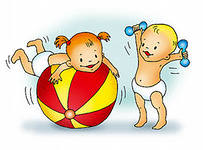 Содержание1.Распределение воспитанников по группам здоровья 2. Показатели уровня  физического развития3.Структура хронических форм патологии у воспитанников 4. Структура общей заболеваемости5. Отклонения здоровья воспитанников(% от общего количества детей)Распределение воспитанников по группам здоровья 2014-2015  уч.г.2013-2014  уч.г2012-2013  уч.гПоказатели уровня  физического развития2013-2014уч.гСтруктура хронических форм патологии у воспитанников2014 год2013 год2012 годСтруктура общей заболеваемости2014 год2013 год2012 годОтклонения здоровья воспитанников(% от общего количества детей)2014 год2013 год2012 годГруппа здоровьяКоличество детей% от общего количества детей11526%23460%3414%Группа здоровьяКоличество детей% от общего количества детей11122%23161%3917%Группа здоровьяКоличество детей% от общего количества детей123ПоказателиКоличество детей% от общего количества детейБегНавыки сформированы –74%БегНавыки недостаточно сформированы –26%БегНавыки не сформированы --Челночныйбег (дети 6-7 лет)Навыки сформированы – 68%Челночныйбег (дети 6-7 лет)Навыки недостаточно сформированы –25%Челночныйбег (дети 6-7 лет)Навыки не сформированы -7%ПрыжкиНавыки сформированы – 69%ПрыжкиНавыки недостаточно сформированы –26%Прыжки Навыки не сформированы -5%Метаниеправой рукойНавыки сформированы –86%Метаниеправой рукой Навыки недостаточно сформированы – 14%Метаниеправой рукойНавыки не сформированы --Метаниелевой рукойНавыки сформированы –82%Метаниелевой рукойНавыки недостаточно сформированы –18%Метаниелевой рукойНавыки не сформированы --Наименование форм патологии% от общего количества детейБронхолегочная потология0%Гастроэнтерологическая патология3.5%Ревмотологическая патология0%Эндокринологическая патология3.5%Нервологическая патология10.5%Зрительная патология15.8%ЛОР патология3.5%Ортопедическая патология3.5%Хирургическая патология3.5%Речевая патология1.7%Другие3.5%Наименование форм патологии% от общего количества детейБронхолегочная потология0%Гастроэнтерологическая патология3.9%Ревмотологическая патология0%Эндокринологическая патология3.9%Нервологическая патология3.9%Зрительная патология9.8%ЛОР патология3.9%Ортопедическая патология7.8%Хирургическая патология0%Речевая патология3.9%Другие3.9%Наименование форм патологии% от общего количества детейБронхолегочная потология0%Гастроэнтерологическая патология3.9%Ревмотологическая патология0%Эндокринологическая патология5.8%Нервологическая патология1.9%Зрительная патология7.8%ЛОР патология0%Ортопедическая патология9.8%Хирургическая патология0%Речевая патология1.9%Другие1.9%ЗаболеванияКоличество воспитанников% от общего количества детейНеинфекционные5692%инфекционные10.8%Травмы--ЗаболеванияКоличество воспитанников% от общего количества детейНеинфекционные51100%инфекционные00%Травмы00%ЗаболеванияКоличество воспитанников% от общего количества детейНеинфекционные51100%инфекционные00%Травмы00%Часто болеющие детиЗаболевания органов зренияЗаболеванияоргановдвигательногоаппаратаЗаболеваниясердечно-сосудистойсистемыНарушенияречиЗадерж-капсихичес-кого развитияАллер-годер-мотозыДругие 5.2%15.7%3.5%1.7%1.7%0%3.5%0%Часто болеющие детиЗаболевания органов зренияЗаболеванияоргановдвигательногоаппаратаЗаболеваниясердечно-сосудистойсистемыНарушенияречиЗадерж-капсихичес-кого развитияАллер-годер-мотозыДругие 11.7%7.8%9.8%0%3.9%0%3.9%0%Часто болеющие детиЗаболевания органов зренияЗаболеванияоргановдвигательногоаппаратаЗаболеваниясердечно-сосудистойсистемыНарушенияречиЗадерж-капсихичес-кого развитияАллер-годер-мотозыДругие 9.8%5.8%9.8%0%1.9%0%3.9%0%